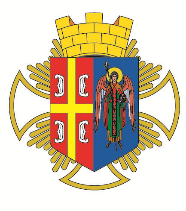 РEПУБЛИКА СРБИЈА                                                                                                   Општинска  управа Општине АранђеловацОдељење за инспекцијске послове- Комунална инспекција -КОНТРОЛНА ЛИСТА БРОЈ 4.16КОМУНАЛНО УРЕЂЕЊЕ НАСЕЉАИЗРАДА И ОДРЖАВАЊЕ ПОЉСКИХ КЛОЗЕТА, СЕПТИЧКИХ ЈАМА, СТАЈА , ОБОРА И СТАЈСКИХ ЂУБРИШТАПравни основ:Одлука о комуналном уређењу насеља („Службени гласник Општине Аранђеловац“, број 2/2019, 1/2020)КОНТРОЛНА ЛИСТА БРОЈ 4.16КОМУНАЛНО УРЕЂЕЊЕ НАСЕЉАИЗРАДА И ОДРЖАВАЊЕ ПОЉСКИХ КЛОЗЕТА, СЕПТИЧКИХ ЈАМА, СТАЈА , ОБОРА И СТАЈСКИХ ЂУБРИШТАПравни основ:Одлука о комуналном уређењу насеља („Службени гласник Општине Аранђеловац“, број 2/2019, 1/2020)   ОПШТЕ ИНФОРМАЦИЈЕ О ИНСПЕКЦИЈСКОМ НАДЗОРУ   ОПШТЕ ИНФОРМАЦИЈЕ О ИНСПЕКЦИЈСКОМ НАДЗОРУ   ОПШТЕ ИНФОРМАЦИЈЕ О ИНСПЕКЦИЈСКОМ НАДЗОРУДео 1.  Опште информације Део 1.  Опште информације Део 1.  Опште информације 1.1 Општина Аранђеловац – Општинска управа 1.2 Одељење за инспекцијске послове– комунална инспекција1.3 Инспектор: 1.4  Датум инспекцијског надзора: 1.1 Општина Аранђеловац – Општинска управа 1.2 Одељење за инспекцијске послове– комунална инспекција1.3 Инспектор: 1.4  Датум инспекцијског надзора: 1.1 Општина Аранђеловац – Општинска управа 1.2 Одељење за инспекцијске послове– комунална инспекција1.3 Инспектор: 1.4  Датум инспекцијског надзора: 1.5   Врста инспекцијског надзора         □ Редовни             □ Мешовити         □ Ванредни          □ Контролни          □ Допунски  1.5   Врста инспекцијског надзора         □ Редовни             □ Мешовити         □ Ванредни          □ Контролни          □ Допунски  1.5   Врста инспекцијског надзора         □ Редовни             □ Мешовити         □ Ванредни          □ Контролни          □ Допунски  1.6   Инспекцијски надзор према облику:         □ Теренски         □ Канцеларијски  1.6   Инспекцијски надзор према облику:         □ Теренски         □ Канцеларијски  1.6   Инспекцијски надзор према облику:         □ Теренски         □ Канцеларијски  1.7   Налог за инспекцијски надзор:          □ Да          □ Не  1.7   Налог за инспекцијски надзор:          □ Да          □ Не  1.7   Налог за инспекцијски надзор:          □ Да          □ Не            ИНФОРМАЦИЈЕ О КОНТРОЛИСАНОМ СУБЈЕКТУ          ИНФОРМАЦИЈЕ О КОНТРОЛИСАНОМ СУБЈЕКТУ          ИНФОРМАЦИЈЕ О КОНТРОЛИСАНОМ СУБЈЕКТУДео 2.  Правно/физичко лице, предузетник Део 2.  Правно/физичко лице, предузетник Део 2.  Правно/физичко лице, предузетник 2.1Подаци о контролисаном субјекту 2.1Подаци о контролисаном субјекту 2.1Подаци о контролисаном субјекту 2.1.1   Назив/име и презиме субјекта: 2.1.1   Назив/име и презиме субјекта: 2.1.2   Адреса (улица и број): 2.1.2   Адреса (улица и број): 2.1.3   Место: 2.1.3   Место: 2.1.4   Град/Општина: 2.1.4   Град/Општина: 2.1.5   Поштански број: 2.1.5   Поштански број: 2.1.6   Телефон/Факс: 2.1.6   Телефон/Факс: 2.1.7   ПИБ:2.1.7   ПИБ:2.1.8Матични број:2.1.8Матични број:2.1.9Бр. личне карте (за физичко лице):2.1.9Бр. личне карте (за физичко лице):Део 3.   Локација Део 3.   Локација Део 3.   Локација 3.1 Локација где је вршен  инспекцијски надзор 3.1 Локација где је вршен  инспекцијски надзор 3.1 Локација где је вршен  инспекцијски надзор 3.1.1    Адреса (улица и број): 3.1.1    Адреса (улица и број): 3.1.2    Место: 3.1.2    Место: суви пољски клозетстајаоборживинарникстајско ђубриштесептичка јама мобилни тоалетсуви пољски клозетстајаоборживинарникстајско ђубриштесептичка јама мобилни тоалетсуви пољски клозетстајаоборживинарникстајско ђубриштесептичка јама мобилни тоалетЈЛС  - градско подручјеЈЛС -  остала насељена места ван градског подручјаЈЛС  - градско подручјеЈЛС -  остала насељена места ван градског подручјаЈЛС  - градско подручјеЈЛС -  остала насељена места ван градског подручјаРед. бројПитањеОдговор и број бодоваопредељених/утврђенихСуви пољски клозет или мобилни тоалетСуви пољски клозет или мобилни тоалетСуви пољски клозет или мобилни тоалет1.Пољски клозет или мобилни тоалет је удаљен од стамбене зграде суседа и од објекта за водоснабдевање најмање 10 м.да-          -бр. бодова-10/не-          -бр. бодова-0/2.Пољки клозет или мобилни тоалет је удаљен од бунара најмање 15 м. да-          -бр. бод.-10/не-          -бр. бод.-0/3.Пољски клозет или мобилни тоалет је удаљен од пута најмање 5 м.да-          -бр. бодова-10/не-          -бр. бодова-0/4.Мобилни тоалет није постављен у делу дворишта према улици или другој површини јавне наменеда-          -бр. бодова-10/не-          -бр. бодова-0/5.власник је предузео све потребне мер да спречи изливање отпадних вода или фекалних материја и обезбедио је редовно одржавање и пражњење преко овлашћеног привредног друштва или надлежног коуналног предузећада-          -бр. бодова-10/не-          -бр. бодова-0/6.Јама за пољски клозет је дубока најмање 2 м.да-          -бр. бодова-10/не-          -бр. бодова-0/7.Јама за пољски клозет је зидана каменом у суво.да-          -бр. бодова-10/не-          -бр. бодова-0/8.Кабина пољског клозета је изграђена од тврдог грађевинског материјала.да-          -бр. бодова-10/не-          -бр. бодова-0/9.Кабина пољског клозета је омалтерисана и окречена споља и изнутра.да-          -бр. бодова-10/не-          -бр. бодова-0/Стајска ђубриштаСтајска ђубриштаСтајска ђубришта1.Стајско ђубриште је постављено поред стамбених зграда на удаљености од најмање10 м .да-          -бр. бодова-10/не-          -бр. бодова-0/2.Стајско ђубриште је постављено на удаљности од бунара најмање 15 м.да-          -бр. бодова-10/не-          -бр. бодова-0/3.Стајско ђубриште је постављено на удаљености према улици, односно путу од најмање 5 m.да-          -бр. бодова-10/не-          -бр. бодова-0/4.Стајско ђубриште је складирано на јавној површини.да-          -бр. бодова-0/не-          -бр. бодова-30/5.Стајско ђубриште је изграђено од  чврстог грађевинског материјала и водоотпорног материјала са јамом за осоку.да-          -бр. бодова-10/не-          -бр. бодова-0/3.Септичке јаме и јаме за осоку3.Септичке јаме и јаме за осоку3.Септичке јаме и јаме за осоку1.Отпадне воде фекалног порекла се просипају или испуштају у дворишта корисника или суседа.да-          -бр. бодова-0/не-          -бр. бодова-20/2.Отпадне воде фекалног порекла се просипају или испуштају на јавне и друге површине или у водотокове.да-          -бр. бодова-0/не-          -бр. бодова-20/3.Септичкa јамa и/или јамa за осоку су изграђене на такав начин да се  водонепропусне за отпадне воде и материје.да-          -бр. бодова-10/не-          -бр. бодова-0/4.Септичка јама и/или јама за осоку је таквих димензија да обезбеђује једномесечни циклус пражњења.да-          -бр. бодова-10/не-          -бр. бодова-0/5.Септичка јама и/или јама за осоку  је од стамбене зграде суседа удаљена најмање 10 м.да-          -бр. бодова-10/не-          -бр. бодова-0/6.Септичка јама и/или јама за осоку је удаљена од пута или улице најмање 5 м.да-          -бр. бодова-10/не-          -бр. бодова-0/7.Септичка јама и/или јама за осоку се редовно чисти и одржава.да-          -бр. бодова-10/не-          -бр. бодова-0/Напомена:Максималан број бодова:  70  Утврђен број бодова:      ТАБЕЛА ЗА УТВРЂИВАЊЕ СТЕПЕНА РИЗИКАТАБЕЛА ЗА УТВРЂИВАЊЕ СТЕПЕНА РИЗИКАТАБЕЛА ЗА УТВРЂИВАЊЕ СТЕПЕНА РИЗИКАстепен ризикараспон броја бодоваобележи утврђени степен ризика по броју бодоваНезнатан60-70Низак50-59Средњи30-49Висок10-29критичан0-9НАДЗИРАНИ СУБЈЕКАТМ.П.ИНСПЕКТОР